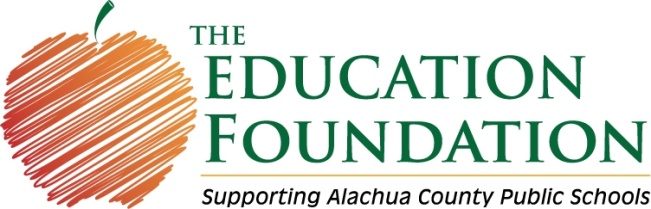 2020-2021Catalyst for Change Grant ApplicationImportant Information—PLEASE READPlease fill out this application to apply for a Catalyst for Change grant from The Education Foundation of Alachua County.   Applications must be filled out in entirety and can be submitted as soon as possible but no later than October 5, 2020 at 5PM. Applications must be typed and submitted via E-mail to Tia Paul (Brock) at The Education Foundation (brocktt@gm.sbac.edu).Awards are granted on a competitive basis.  Please be thorough in your application and make sure to follow directions and completely answer all questions.  Additionally, please note that each section on the application is scored and some items receive priority points. Award Amount: In general, project budgets should be between $2,000 and $5,000. We anticipate having two rounds of awards, one for Fall 2020, and another for Spring 2021Who May Apply: individual teachers, teams of teachers, principals and other educators (e.g., guidance counselors, media specialists) on behalf of their school.Applications must address one of the following priority areas:Career/Technical Education, Literacy, Low-Performing Students, STEM Education, Teaching Qualityand/or High School Graduation RatesApplications must align with the ACPS school district’s current strategic plan OR if your project is more relevant to a specific School Improvement Plan (SIP). https://fl02219191.schoolwires.net/Page/23627Definitions:Achievement Gap – According to the school district’s equity plan, Alachua County has one of the largest gaps between white students and students of color. “Raising the achievement of all students while narrowing the gap between your highest and lowest performing students, with an accompanying of eliminating the race predictability, should be Alachua County’s focus to achieve your goals and do what is best for all students, in particular those that are underrepresented that we sometimes don’t hear,” said Glen Singleton at the 2018 ACPS Equity SummitPrimary participants—people directly benefiting and/or receiving direct services from program activities and who you are measuring progress on, e.g., in a program where you are trying to impact the reading scores of 12 low-performing students but 10 other students have access to program materials, the low-performing students are your primary participants, and the other 10 are secondary participantsSecondary participants—people benefiting indirectly from program services and activities, e.g., in a teacher training program, the teacher is the primary participant and the students are secondary participantsBudget: Some items, materials, activities are NOT fundable.  Please consult the expenditures section for allowable funding categories.Final Evaluation:  As a condition of a grant award, recipients are required to submit a final evaluation of the project.  The evaluation will consist of a report documenting final results (based on the expected outcomes set forth in the proposal) and will require a final budget analysis, including a copy of all receipts. The final evaluation is due to The Education Foundation no later than May 2021.  Recipients who do not fill out a grant report by May 2021, will no longer be eligible for Education Foundation grant support.If you have questions, please contact Tia Paul (Brock): brocktt@gm.sbac.edu  352-955-7250 Ext. 6416.Name:  		Position:  School:  		Email:   Phone:  Project Title:   	Amount requested:  $						(Should be between $2,000-$5,000)What priority area/s fits your project?  Career/Technical Education LiteracyLow Performing Students (If checked, what   percent are low performing ______?) STEM EducationTeacher Quality  High School Graduation Is this project directly helping to close the achievement gap? (+ 2 points)    Is this project directly addressing COVID relief or educational needs related to COVID? If so, please elaborate on how. If not, please explain how you will be able to complete you project if you are unable to see students in classroom. (+ 2 points)   Please input the school wide impact numbers your grant will address on students and teachers:  Grade level(s) to be addressed:   Please respond to the following in narrative format.  Use 12 pt. type, single-spaced.Project Overview (5 pts):  Project Abstract (Describe your project proposal and outcomes/outputs to be measured.  This will be submitted to the FLDOE.  Think: If in an elevator with my local legislator, what would I say about this project and its potential impact?) (200 words max.). Need (10 pts): This grant application should be working to address the achievement gap. Please describe, in 500 words or less, what is the gap currently is you are trying to impact and how your proposed project will address the achievement gap. How will you show that this project was successful in meeting the need? If multiple needs are to be addressed, describe and document each need. Use data whenever possible, especially data about student learning. Project Narrative (25 pts): Fully describe your grant project in 750 words or less.  This section should address all components of the project from beginning to completion. Please detail your project activities, goals, and objectives. Describe how your project supports your district plan and in what areas. Specify and explicitly state what goal(s), objective(s), strategy(ies), etc. of the school district’s plan your project directly supports. Be as precise as possible. Expected Outcomes (20 pts):  In 500 words or less, please explain the expected outcomes of your project and the specific actions you will take to work towards those outcomes. (We recognize that you are likely to repeat specific procedures you have described in the Project Narrative.)Project Timeline (10 pts): In the table below, please detail your timeline for project activities.Evaluation Plan (10 pts): Describe in 350 words or less what data you will collect to demonstrate student and/or teacher learning/improvement. We are interested in clear evidence of the impact of your project. Please keep in mind that data will need to be available by May 2021. BUDGET (10 pts):  Please fill out the following information regarding your budget for this project.   All items (#14 and #15 as well as budget table are scored). Please list any additional funding sources applied for to fund this project.  To date, have funds been awarded?Describe how the project would be impacted if this grant is not 100% funded.  Indicate how the project will be completed given the reduction in funding.Expenditures: (Please use the table below to indicate expenditures for this grant according to the categories listed. Under “Narrative,” explain what the money will be used for—be specific.)Checklist:   Answered all questions and provided budget information.   Obtained Principal approval (Name of Principal: ) Certification: I do hereby certify that the facts presented in this report and true and that my Principal has agreed to support this project. All applicable statutes, SBAC policies for fiscal control and records maintenance will be implemented to ensure proper accountability for funds distributed for this project.I also acknowledge that I am aware that I will be required to submit a final evaluation no later than May 7, 2021, and that all monies not spent must be returned to The Education Foundation by June 1, 2021. Lastly, I acknowledge that all items purchased with this grant money are property of the school, not the individual teacher. Please type your name signifying your acknowledgement and agreement				DatePlease e-mail your completed grant to Tia Paul at brocktt@gm.sbac.edu NO later than October 5, 2020, but application can be submitted as soon as possible, so first funding can be distributed.Estimated Number of Primary Participants Impacted by Project (Students):Estimated Number of Primary Participants Impacted by Project (Teachers):Estimated Number of Secondary Participants Impacted by Project (Students):Estimated Number of Secondary Participants Impacted by Project (Teachers):Outcomes (change/improvement in knowledge, behavior, skills, scores, etc.)What data sources and/or data collection strategies will you use to measure outcomes (what tests/surveys/data sources will be used)? (If you are using state standardized testing scores to measure outcomes, please know that leeway will be given to submitting final scores.)What is the baseline outcome number(s) that you are trying to improve with your project activities? (For example, if your project activities are supporting district goal area of “Student Achievement: Increase Grade 3 scoring level 3 or higher on state assessments,” what is the current percent of Grade 3 students scoring level 3 or higher on state assessments of your project’s primary participants.)Outputs (products of your activities, such as number/value of supplies distributed, number of grants awarded, number of participants, etc.)What data sources and/or data collection strategies will you use to measure the outputs? (Contact Tatila Paul if you would like suggestions for common survey questions to use in your data collection tools.)What is the baseline output number(s) that you are trying to improve with your project activities?DatesProject ActivitiesSummer 2020Fall 2020Winter 2021Spring 2021Funding SourceAwarded?NO ADMINISTRATIVE OR INDIRECT CHARGES MAY BE APPLIED TO THIS GRANT.Allowable expenditures include:  programmatic staff, benefits for program staff, training/conferences, professional and technical services, classroom materials, computer software, computer hardware, other equipment, program supplies, travel, and printing.  Computer software and hardware must be pre-approved through Uma Shankar 955-6860.Non-Allowable expenditures include:  administrative expenses, capital improvements, support of interscholastic athletics, refreshments, decorative items, awards for outstanding service, and the entertainment of dignitaries.Category of ExpenditureNarrative: Describe the budget items/activities being funded—eg., “supplies, such as copy paper, general office supplies, binders, etc.Total AmountSalaries & Benefits (reimbursed salaries for district employees)*$Professional Contracted Workers (i.e. trainers, etc.)$Travel (in-state only)$Program supplies*$Computer Software*$Computer Hardware*$Other Equipment (not computers)*$Printing*$Tuition/Training/Conferences/Admission Fees$Room Rental Fees$Internet & Telephone Service*$Postage*$TOTALS(Please double check calculations)$*only if these categories are directly related to program implementation and are allowable.